                                        Výstražné symboly  - piktogramy :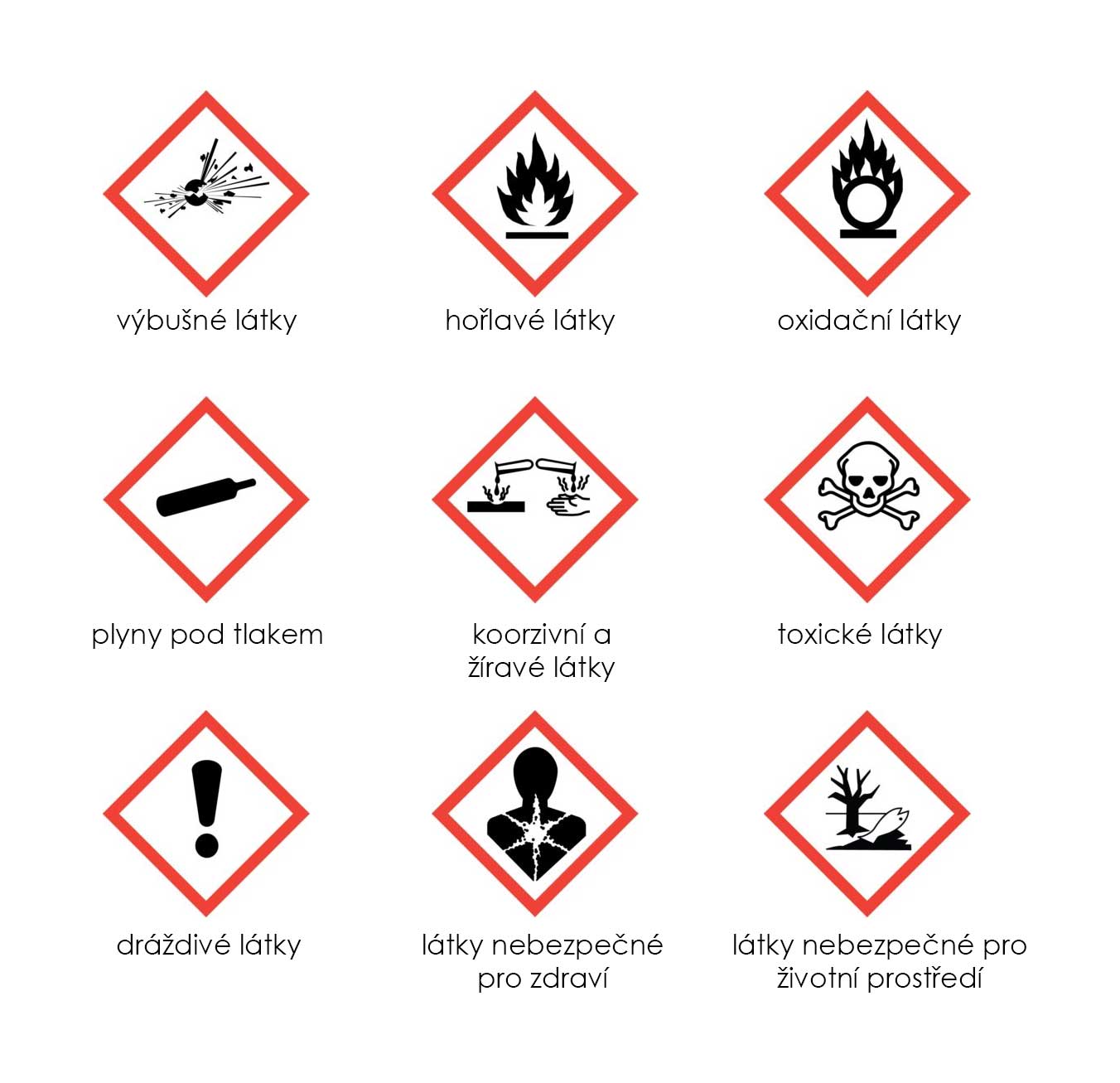                                             Výstražné symboly – zastaralé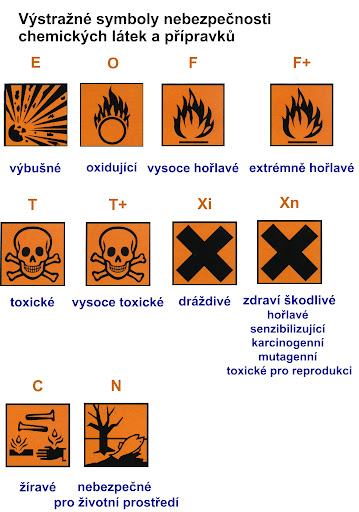                                                            Milan Haminger, BiGy Brno 2021©